     Suwannee Middle School               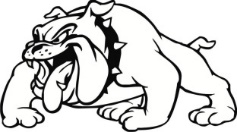 1730 Walker Avenue S.W.; Live Oak, FL  32064Phone:  386.647.4500    Fax:  386.208.1474February 10, 2021Dear Parent/Guardian:Teachers are occasionally placed in an instructional position for which they have not completed all of the requirements to earn certification from the Florida Department of Education.  Teachers, for example who move from another state, may be listed as out-of-field until their records are reviewed by FLDOE or until they take a Florida certification exam.   Teachers who are listed as out-of-field are required to work toward certification according to Department of Education requirements.All students in the classroom of a teacher who is out-of-field must be notified in writing.   If your child is placed in the classroom of a teacher who is listed as out-of-field on the school’s website or in the school’s newsletter, you have the right to request that your child be transferred to an in-field teacher’s classroom who is teaching within the school and grade the student in currently enrolled in the field in which they are certified. To make this request, a parent should request a transfer form from their student’s school.  The principal must respond within a reasonable period of time, not to exceed two weeks, if an in-field teacher for that course is employed by the school and if the transfer does not violate maximum class size according to Florida State Statutes and Constitution.  The parent does not have the right to choose a specific teacher.  If the request for transfer is denied, for any reason, the school must notify the parent and specify the reasons for denial.  (Florida Statute 1012.42)The list of all out-of-field teachers is listed on the District’s website and is updated as soon as teachers are hired and identified as out-of-field.  Suwannee County School District recruits and hires the best teachers possible and works to insure that all teachers meet certification requirements for the subject they are teaching as quickly as possible.  SCSDSCSDSCSDOut of Field Teachers for 2020-2021 SY Out of Field Teachers for 2020-2021 SY 2/9/2021Last NameFirst NameSchoolAssignmentArea of CertificationOut of Field Certification AreasAdamsRachelSMSESOLAgricultureESOLBoatrightMarciaSMSSocial StudiesElem Ed, MG Eng, Ed MediaSocial StudiesBrown AllisonSMSSocial ScienceBiology, Chemistry, M/G MathSocial ScienceBurkettDeannaSMSScienceEnglish & Social ScienceScienceButtsTammySMSArtM/G Math, M/G EndorsementArt   DeanHeatherSMSESOLMGIC, Earth/Space ScienceESOLFranciscoMelissaSMSHope/HealthBus Ed PE/HealthHahnDaraceSMSReading InterventionReading EndorsementHerringtonChristinaSMSEnglishElementary Ed, ESE, ESOL/E, Rdg/E, ASD/EEnglishHurstLoganSMSReading InterventionElementary EdReading EndorsementHurstLoganSMSESOLElementary EdESOLLandSamanthaSMSESOLEnglishESOL LandSamanthaSMSReading InterventionEnglishReading EndorsementLandStephanieSMSReading InterventionEnglishReading EndorsementLandStephanieSMSESOLEnglishESOLMarreroJazminSMSSpanish, EnglishESE, HealthSpanish, EnglishMcKayTammySMSReading InterventionPrimary, ESE, ESOLReading EndorsementMcKayTammySMSACCESS CoursesPrimary, ESE, ESOLElementary Ed  OwensLyndaSMSPEElementary EdPEPetersenAshtonSMSScience HealthSciencePetersenAshtonSMSESOLHealthESOLRatliffSusanSMSReading InterventionElementary Ed, ESOL/EReading EndorsementWilliamsonKaylaSMSHealthPE Health  